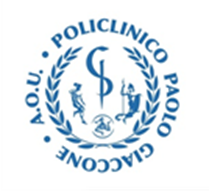                                                                                                                    Allegato A FAC SIMILE DI RISPOSTA ALLA CONSULTAZIONEDichiarazione sostitutiva ai sensi degli artt. 46 e 47 DEL D.P.R.445/2000Spett.le AOUP Policlinico P. Giaccone di PalermoAll’U.O.C. Provveditorato Mail: chiara.giannobile@policlinico.pa.itConsultazione preliminare di mercato indetta dell’art. 66 del D.lgs n. 50/2016 per la fornitura e posa in opera n. 1 iniettore mobile e automatico e kit consumabili da destinare all’U.O.S.D. di Medicina Nucleare dell’AOUP Policlinico P. Giaccone di Palermo.Risposta alla consultazione preliminare di mercato contenente le dichiarazioni rese ai sensi e per gli effetti di cui agli artt. 46 e 47 del DPR 445/200.Il sottoscritto------------------------------nato a -------------------------------il ------------------------CF---------------P.Iva----------------- nella qualità di -----------------------------------DICHIARADi essere consapevole che la partecipazione alla stessa non ingenera alcun affidamento, non assicura e non preclude l’ammissione successiva procedura aperta, non costituendo condizione di accesso, né impegno alcuno circa il prosieguo della procedura, non dà diritto ad alcun compenso e/ o rimborso e non vincola in alcun modo l’Amministrazione che, in qualsiasi momento e per qualsiasi ragione, avrà facoltà di interrompere , sospendere o revocare la consultazione preliminare di mercato nonché interrompere o sospendere la procedura di prossimo avvio senza alcuna responsabilità o pretesa aspettativa né e alcun diritto da parte degli operatori economici consultati.Ciò in quanto la presente consultazione preliminare non è finalizzata all’aggiudicazione di alcun contratto ed il relativo avviso non costituisce un’offerta al pubblico ai sensi dell’art 1336 c.c. o promessa al pubblico ai sensi dell’art. 1989 c.c. né invito a proporre offerta o a partecipare a gara.MANIFESTA LA DISPONIBILITA’   Dell’operatore economico a partecipare alla consultazione preliminare di mercato, indetta ai sensi dell’art 66 del DlGs n. 50 /2016, quale fase preliminare dell’avvio della procedura aperta  per il reperimento di informazioni utili alla predisposizione degli atti di gara per l’affidamento della fornitura  e posa in opera n. 1 Iniettore mobile e automatico che riduca al minimo le emissioni per gli operatori e contemporaneamente ottimizzi il flusso lavorativo garantendo un levato numero di prestazioni ed elevati standard radioprotezionistici per operatori e pazienti e kit di consumabilia tal fine allega :Scheda tecnica dell’apparecchiatura individuata;Preventivo orientativo sia dell’iniettore che dei kit (costo 3000 kit e costo singolo kit) ;Dichiarazione sui tempi di consegna;Elenco del venduto della stessa identica tipologia di apparecchiature sul territorio nazionale e comunitario dell’ultimo biennio con l’indicazione dell’Azienda sanitaria pubblica o privata di destinazione e del relativo prezzo di vendita Iva esclusa;Copia del documento di identità.  Luogo e data ______________________________                                                                                                 Il legale rappresentante della ditta                                                                                              ________________________________Ai sensi del D.lgs 30.06.2003 n. 196 e ss.mm.ii. il sottoscritto autorizza l’Arnas Civico di Palermo al trattamento dei dati personali per le sole finalità relative al trattamento dei dati personali nel rispetto della citata norma per le finalità strettamente necessarie all’espletamento della attività connesse alla consultazione preliminare di mercato ex art. 66 del codice dei contratti pubblici per la fornitura e posa in opera di n. 1 Iniettore mobile e automatico che riduca al minimo le emissioni per gli operatori e contemporaneamente ottimizzi il flusso lavorativo garantendo un levato numero di prestazioni ed elevati standard radioprotezionistici per operatori e pazienti e kit di consumabili . Il sottoscritto dichiara, altresì, di essere informato circa i diritti di cui agli artt da 15 a 22 del Regolamento UE n. 2016/679 e di essere a conoscenza che i dati raccolti nell’ambito della presente procedura saranno trattati, anche con strumenti informatici, esclusivamente per le finalità di cui alla presnete procedura.                                                                                              Il legale rappresentante della ditta                                                                                              ________________________________